Luottamusmiestiedote 2 2024Neuvottelutilanne ja yleiskorotuksetNeuvottelut paikallis- ja palkkaohjelmaerän kohdentamisesta ovat käynnistyneet. Neuvottelutuloksesta tiedotetaan heti sen valmistuttua. Korotukset tulevat voimaan 1.6.2024.Yleiskorotukset tulevat maksuun seuraavasti: 1.5.2024 0,77 % ja 1.6.2024 1,5 %VuorotteluvapaaMaan hallitus esittää, että vuorotteluvapaajärjestelmä poistuu käytöstä 1.8.2024.Vuorotteluvapaata on mahdollista vielä hakea, mutta hakemus on jätettävä 31.7.2024 mennessä.  Opintovapaalaki ja aikuiskoulutustukiOpintovapaalakiin ei ole esitetty muutoksia. Hallitusohjelmassa esitetään kuitenkin aikuiskoulutustuen lakkauttamista 1.8.2024. Tällä hetkellä näyttää siltä, että aikuiskoulutustukea on mahdollista saada opintoihin, jotka alkavat viimeistään 31.7.2024. Siirtymäsäännökset mahdollistavat aikuiskoulutustuen jaksotuksen vuoden 2025 loppuun asti, mikäli opinnot ja ensimmäinen tukikausi ovat alkaneet viimeistään 31.7.2024. https://www.aikuiskoulutustuki.fi/ajankohtaista-aikuiskoulutustuesta/Kertapalkkiot 2024Vuoden 2024 kertapalkitseminen käynnistyi 18.3.2024 ja se jatkuu 30.11.2024 asti. Esihenkilö voi palkita suoria johdettaviaan (vakinaiset ja määräaikaiset työntekijät). Palkkiosumman suositellaan olevan 100–600 euroa. Palkitsemisen kriteerit löytyvät Essin sivuilta.Valvonta- ateria ravintoetunaTyönantajalta saatu valvonta-ateria etu verotetaan palkkatulona. Edun arvo lisätään saajan palkkatuloon. Kustannus on käytännössä verotusarvosta maksettavan veron osuus. 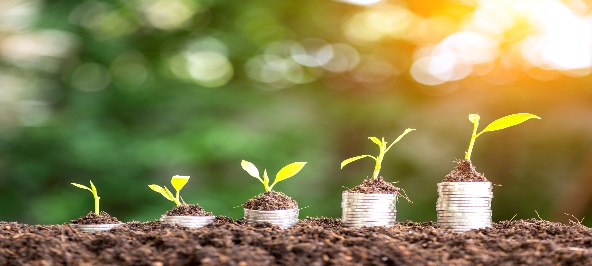 